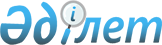 "Қазақстан Республикасы азаматтарының ақшаны жария етуіне байланысты оларға рақымшылық жасау туралы" Қазақстан Республикасының Заңын іске асырудың жекелеген мәселелеріҚазақстан Республикасы Үкіметінің қаулысы 2001 жылғы 1 маусым N 751



          "Қазақстан Республикасы азаматтарының ақшаны жария етуіне байланысты 
оларға рақымшылық жасау туралы" Қазақстан Республикасының 2001 жылғы 2 
сәуірдегі  
 Z010173_ 
  Заңын іске асыру мақсатында Қазақстан Республикасының 
Үкіметі қаулы етеді:




          1. Қазақстан Республикасының азаматтары мен резидент заңды тұлғалары 
үшін 2001 жылғы 4 шілдеден бастап 4 қазанға дейін мынадай алымдар түрлері 
бойынша нөлдік ставка белгіленсін:




          1) кәсіпкерлік қызметпен айналысатын жеке адамдарды тіркегені үшін;




          2) лицензияланатын қызметтің жекелеген түрлерімен айналысу құқығы 
үшін;




          3) заңды тұлғалардың жылжымайтын мүлікке құқықтарын және олар бойынша 
мәмілелерді мемлекеттік тіркегені үшін;




          4) заңды тұлғаларды мемлекеттік тіркегені үшін.




          2. 2001 жылғы 4 шілдеден бастап 4 қазанға дейін:




          1) Қазақстан Республикасы Министрлер Кабинетінің 1995 жылғы 28 
шілдедегі N 1037  
 P951037_ 
  қаулысымен бекітілген Кәсіпкерлік қызметпен 
айналысатын жеке тұлғаларды тіркеу үшін алым төлеудің және оның ставкалары 
тәртібінің "Алым ставкалары" IV бөлімі 7-тармағы 1-абзацының және 
8-тармағының;




          2) Қазақстан Республикасы Министрлер Кабинетінің 1995 жылғы 16 
тамыздағы N 1127  
 P951127_ 
  қаулысымен бекітілген Жекелеген қызмет 
түрлерімен айналысу құқығы үшін лицензия алымын төлеудің тәртібі туралы 
ережеге қосымшаның;




          3) Қазақстан Республикасы Үкіметінің 1996 жылғы 30 қазандағы N 1316 
 
 P961316_ 
  қаулысымен бекітілген Жылжымайтын мүлікке құқықтарды және онымен 
жасалатын мәмілелерді мемлекеттік тіркеу және ақпараттық қызмет көрсеткен 
үшін төлем алу тәртібі туралы ереженің "Тіркегені және ақпараттық қызмет 
көрсеткені үшін төлем мөлшері" 4-бөлімінің 6-тармағы а) және б) 
тармақшаларының;




          4) Қазақстан Республикасы Үкіметінің 1996 жылғы 19 қарашадағы N 1405 
 
 P961405_ 
  қаулысымен бекітілген Заңды тұлғаларды мемлекеттік тіркеу үшін 
алым төлеу тәртібі туралы ереженің "Алым ставкалары" IV бөлімі 
6-тармағының үшінші және төртінші абзацтарының күші тоқтатыла тұрсын.




          3. Қазақстан Республикасының мемлекеттік органдары 2001 жылғы 4 




шілдеден бастап 4 қазанға дейін Қазақстан Республикасының шаруашылық 
жүргізуші субъектілері мен азаматтарына тиісті куәліктер мен лицензияларды 
олардың жоғарыда аталған алымдарды төлеуі туралы түбіршекті немесе өзге де 
төлем құжатын ұсынуынсыз беруді жүзеге асырсын.
     4. Осы қаулы қол қойылған күнінен бастап күшіне енеді және 
жариялануға тиіс.
     
     Қазақстан Республикасының
       Премьер-Министрі
     
     
     
Мамандар:
     Багарова Ж.А.,
     Икебаева А.Ж.
      
      


					© 2012. Қазақстан Республикасы Әділет министрлігінің «Қазақстан Республикасының Заңнама және құқықтық ақпарат институты» ШЖҚ РМК
				